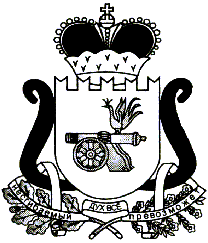 АДМИНИСТРАЦИЯ   МУНИЦИПАЛЬНОГО ОБРАЗОВАНИЯ«ЕЛЬНИНСКИЙ  РАЙОН» СМОЛЕНСКОЙ ОБЛАСТИП О С Т А Н О В Л Е Н И Е от  22.03.2019  № 194г. ЕльняО внесении изменений в постановление Администрации муниципального образования «Ельнинский район» Смоленской области от 27.03.2018 № 224 «Об утверждении Положения о единой комиссии по осуществлению закупок Администрации муниципального образования «Ельнинский район» Смоленской области»В соответствии с Федеральными законами от 05.04.2013 № 44-ФЗ «О контрактной системе в сфере закупок товаров, работ, услуг для обеспечения государственных и муниципальных нужд», от 06.10.2003 № 131-ФЗ «Об общих принципах организации местного самоуправления в Российской Федерации», Уставом муниципального образования «Ельнинский район» Смоленской области (новая редакция), решением Ельнинского районного Совета депутатов Смоленской области от 27.02.2015 № 11 «Об утверждении Порядка формирования, обеспечения размещения, исполнения и контроля за исполнением муниципальных закупок муниципального образования «Ельнинский район» Смоленской области», Администрация муниципального образования «Ельнинский район» Смоленской областип о с т а н о в л я е т:1. Вывести из состава единой комиссии по осуществлению закупок Администрации муниципального образования «Ельнинский район» Смоленской области Никонорову Валентину Михайловну. 2. Ввести в состав единой комиссии по осуществлению закупок Администрации муниципального образования «Ельнинский район» Смоленской области:- Трошкину Светлану Васильевну – ведущего специалиста отдела экономического развития, прогнозирования, имущественных и земельных отношений Администрации муниципального образования «Ельнинский район» Смоленской области.3. Контроль за исполнением настоящего постановления возложить на заместителя Главы муниципального образования «Ельнинский район» Смоленской области С.В. Кизунову.Глава муниципального образования «Ельнинский район» Смоленской области 				Н.Д. Мищенков